Военно-спортивные соревнования 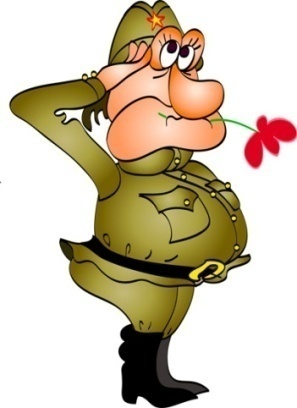 "А ну-ка, парни!" Цели: Воспитание учащихся в духе патриотизма и любви к Родине.Задачи:Формирование навыков начальной военной подготовки, воспитание чувства патриотизма, товарищества, ответственности. Привлечение школьников к здоровому образу жизни, занятиям военно-прикладными видами спорта. Подготовка школьников к службе в  Вооруженных Силах Российской Федерации.Дата проведения: 24 ноября 2011 года.Место проведения: спортивный зал. Время проведения: 16.00 часов.Состав участников: юноши 10-11 классов (по 8 человек в каждой команде).Форма одежды: спортивная форма.Программа мероприятия: Торжественное открытие военно-спортивного конкурса “А ну-ка, парни!”. Прохождение этапов конкурса участниками игры. Подведение итогов и награждение победителей и призеров.                                      Ход мероприятияВедущий: Сегодня в честной борьбе будут соревноваться наши будущие воины. Вступая добровольно в ряды бойцов, каждый должен помнить, что законы боевого братства – это не веселая игра, а кодекс чести, по которому во все времена жили и живут сейчас лучшие представителя сильного пола.Звучит музыка. В спортивный зал приглашают юношей старшеклассников – будущих призывников.Ведущий: Равняйсь! Смирно! Здравствуйте,  кадеты! Учитель: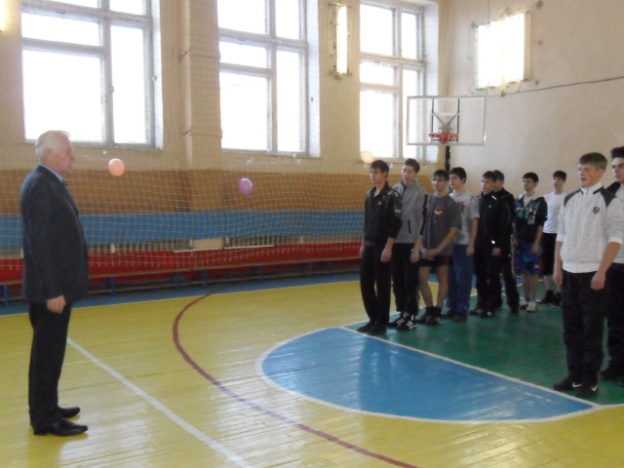  По плечу победа смелым, Ждет того большой успех,Кто, не дрогнув, если нужно,Вступит в бой один за всех.Пусть жюри весь ход сраженьяБез промашки проследит.Кто окажется дружнее,Тот в бою и победит.Представление членов жюри.Ведущий: Сейчас мы выявим, насколько же наши защитники дружны и могут помочь в трудную минуту. Как говорится в пословице «Когда в товарищах согласия нет, на лад их дело не пойдет». 1 конкурс «Попробуй, удержи!» (стойки, мячи)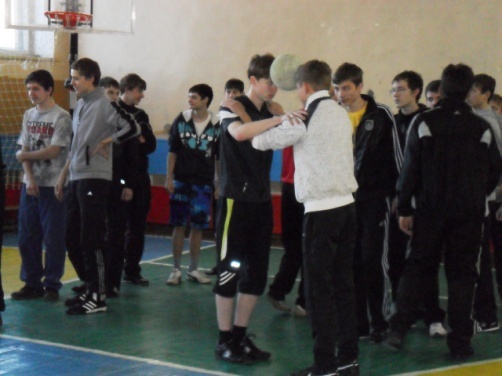 Участники стартуют парами (руки на плечах), удерживая лбами волейбольный мяч, добегают до отметки, возвращаются к месту старта. 
2  конкурс «Метание в цель» (рисунки, теннисные шарики)
На стене висят нарисованные рисунки с изображением танков. По очереди участники команд бегут до линии и поражают цель теннисным шариком. 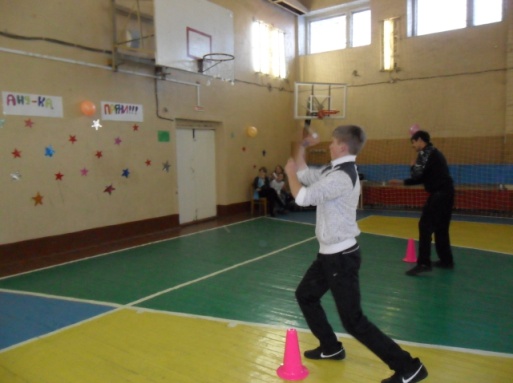                                                                                                                                                                3 конкурс «Передай конверт» (самокаты, обручи, конверты, кегли, канат).                                                                                                                         Передвигаясь на самокатах, объезжая обручи и кегли,  по очереди передаем письмо. Последний участник, выполнив задание, открывает конверт. Вся команда должна отгадать зашифрованное слово по схеме: 1 –а; 2 – б и т.д. (слово – «победа»).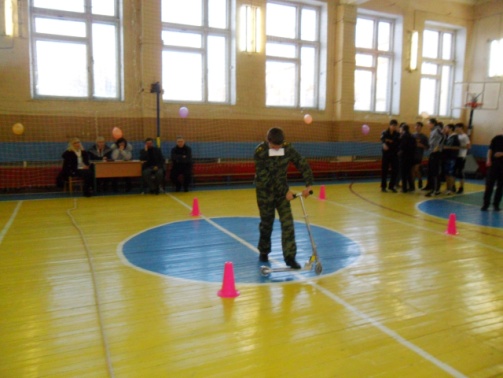 Ведущий:Чтобы стать мужчиной - мало им родится, Чтобы стать железом - мало быть рудой:Ты должен переплавиться, разбиться,И как руда, пожертвовать собой!                                                                                                                                                                             4 конкурс «Раненые бойцы» (повязки, стойки)
Стартуют по два участника команды. Один из них с повязкой на глазах, а другой сгибает ногу в колене и придерживает её рукой, оставаясь при этом на одной ноге. Бойцы, держась друг за друга, преодолевают эстафетное расстояние, возвращаются и передают эстафету следующей паре.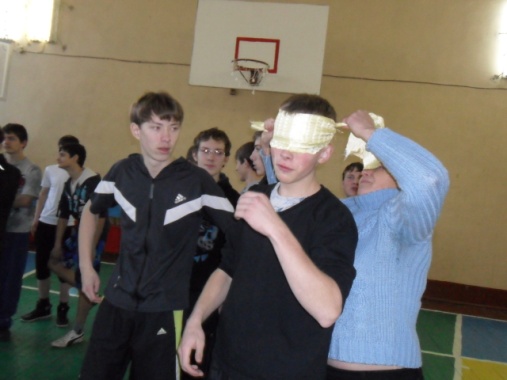 5 конкурс «Властелин колец» (обручи, стойки)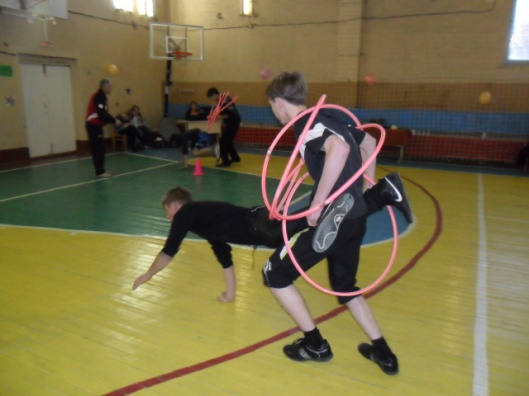  Первый игрок пары встает на руки, второй берет его за ноги. Первый игрок, передвигаясь на руках, старается как можно быстрее собрать обручи и надеть партнеру на плечи. На обратном пути они раскладывают обручи на места.6 конкурс «Опасная зона» (противогазы, плащи ОЗК, автоматы, столы)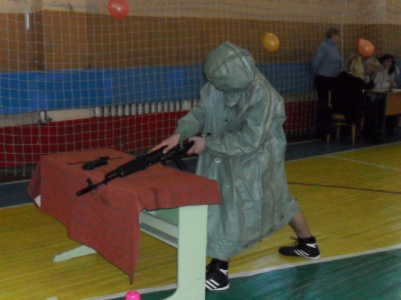 Один участник надевает противогаз, бежит на разборку автомата, второй – надевает плащ и бежит на сборку автомата. 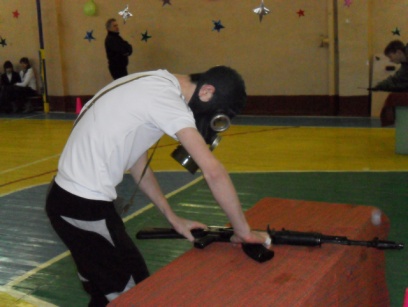 Ведущий:Не для войны рождаются солдаты, а для того, чтобы не было войны!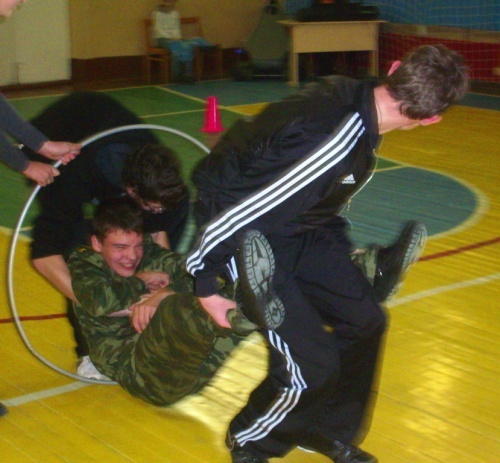 7 конкурс “Переноска пострадавшего” (стойки, обручи)2 участника должны перенести третьего (раненого), любым способом. На обратном пути преодолеть препятствие.8 конкурс «Угадай мелодию» (магнитофон)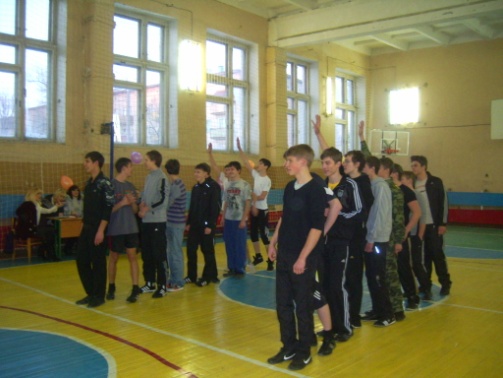 Угадывают все участники команд. Кто быстрее отгадает военную песню (8 мелодий ).9  конкурс «Армрестлинг» (стол)Участвуют по 3 человека от команды (по жеребьевке). Вопросы для болельщиков:1.    Солдатские носки (портянки).
2.    Весточка с гражданки (письмо)
3.    Не бог, не царь, а ослушаться нельзя (командир)
4.    Солдатский дом (казарма)
5.    Днем обручем, а ночью змеёй (ремень)
6.    Царица полей (пехота) 
7.    Под себя положу, под голову, и укрыться останется (шинель)
8.  Работает на ключе (радист)
9. Геракл сделал их 12. (Подвиги)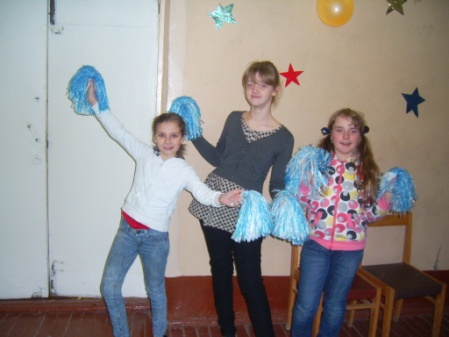 10. Любит Родину. (Патриот)11. Песня, которую слушают стоя. (Гимн)12. Праздничное движение войск и военных. (Парад)13. В нее призывают и от нее косят. (Армия)14. Утренняя команда. (Подъем)15. Раскраска одежды в военторге. (Камуфляж) 16. Браслеты для преступников. (Наручники)17. Доклад генералу. (Раппорт)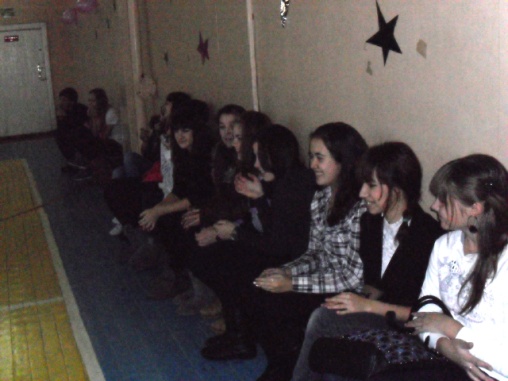 18. Основной казак. (Атаман)19. Пулемет на конной тяге. (Тачанка)20. На плечах военного. (Погоны)21. Солдатский дом (Казарма)22. Три взвода. (Рота)23. Гарнизонная площадь. (Плац)24. Главный на корабле. (Капитан)25. Рядовой по-морскому. (Матрос)26. Морской повар. (Кок)27. Состязание рыцарей. (Турнир)28. Бег  под "Ура!" (Атака)Подведение итогов.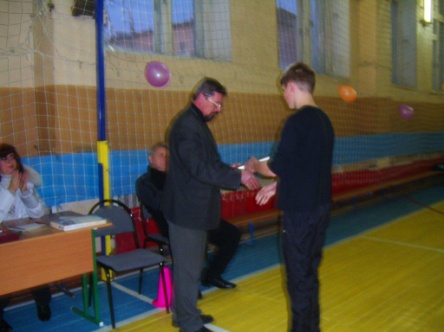 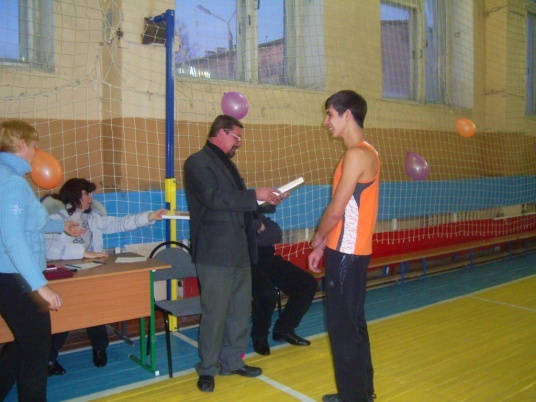 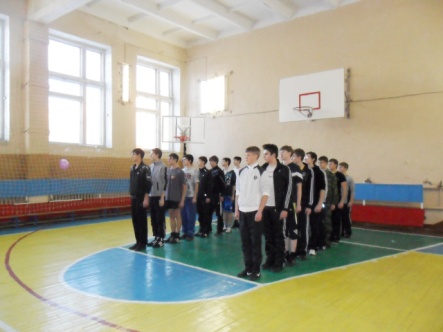      I место – 11 класс                                                   II место – 10 класс Ведущий:       Вот и закончился наш праздник. Быть защитником Отечества – это значит быть сильным, смелым, ловким. Готовьте себя. Занимайтесь спортом, вырабатывайте мужество, стойкость, хорошо учитесь.     Всем желаем счастья, мира, удачи в жизни!